STATE OF MAINERADIATION PROTECTION RULE10-144 CODE OF MAINE RULESChapter 220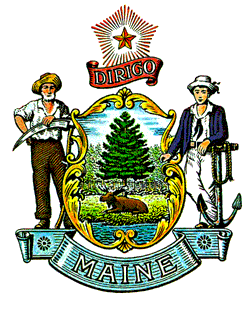 Department of Health and Human ServicesMaine Center for Disease Control and Prevention11 State House StationAugusta, Maine 04333-0011Last amended: October 23, 2022HISTORY:EFFECTIVE DATE:January 1, 1986AMENDED:	January 1, 1988July 1, 1989	April 1, 1990 - Part F	May 20, 1991 -Parts A, B, C, D, E, G, K	February 11, 1992 - Parts B, C	January 5, 1994 - Parts D, F, G	January 26, 1993 - Parts C, F	October 1, 1994 - Part A, J	August 1, 1995 - Part DAugust 1, 1997 - Part C	July 1, 1999 - Parts A, C, D, E, F	August 1, 2001 - Parts A, B, C, D, E, F, G, H, N, X	August 2, 2002 - Parts C, D, E, G, K, L, N	June 1, 2003 - Parts A, B, C, D, G - filing 2003-117NON-SUBSTANTIVE CORRECTIONS:	September 19, 2003AMENDED:	October 1, 2003 - Part C - filing 2003-314NON-SUBSTANTIVE CORRECTIONS:	October 2, 2003 - Parts A, B, D, G, spelling and formatting onlyAMENDED:	November 10, 2009 – all Parts – filing 2009-589	May 15, 2010 – Part C Appendix A, Part F Appendix F – filing 2010-184	May 20, 2019 – all Parts – filing 2019-080	October 23, 2022 – Parts A, C, D, E, F, G, H, N, S – filing 2022-210